Pressemelding: Mearraspeajal / Havspeilet- Nytt album fra Johan Sara jr.Det andre albumet i trilogien «Sjøsame» omhandler de sjøsamiske røttene.I et akustisk og dynamisk lydbilde vender Sara tilbake til utganspunktet han startet i på albumtrilogien «Sjøsame», men også «Ovcci vuomi ovtta veaiggis» som kom i 95.Innspillingen av det andre albumet «Mearraspeajal» er en live-innspilling i studio, og dyrker det umiddelbare og direkte i en slik arbeidsmåte, der rytmene og melodiene er til å ta og kjenne på - nært og personlig, og joiken viser vei igjennom ulike soniske landskap. Den sjøsamiske kulturen er sterkt knyttet til havet, som har vært viktig for mat, tradisjoner, kultur, handel, transport og kommunikasjon. Det har vært viktig for å skape forbindelser mellom ulike kulturer og grupperinger som innland og kysten. Språket og musikken har vært, og er bærere av disse kulturelle verdiene og tradisjonene. Vi mennesker har et grunnleggende behov for å vite vår bakgrunn - å vite hvor vi kommer i fra, hvem vi er, hvor vi hører til, kjenne en tilhørighet og dele den. «Mearraspeajal» omhandler disse røttene som bidrar til å styrke identitet og tilhørighet. Røtter som refererer til opphav, historie og tradisjoner som har formet sjøsamisk kultur. «Mearraspeajal» er satt i en sjøsamisk kontekst, og søker den opprinnelige sjøsamiske sjelen og det åndelige. Den utgis på vinyl og strømming, og inneholder tre lange verk.  Trilogien er et større sammenhengende kunstprosjekt på vinyl som coverdesignet også er en del av.Johan Sara jr. er joiker, komponist, musiker og billedkunstner og har sjøsamisk bakgrunn og er født og oppvokst i Alta og på Stjernøya. Han er bosatt i Maze og har sitt virke der. «Mearraspeajal» er hans 19 albumutgivelse. Denne utgivelsen er i utgangspunkt basert på de 3 instrumentene vi kjenner til i samisk musikk; stemme, fløyte og trommer.Med seg har Johan Sara jr. to fremragende musikere: Erik Håkon Halvorsen på tangenter, og Stein Inge Brækhus på trommer og perc. Sammen har de utarbeidet et tett og lyttende samspill, basert på improvisasjon og skapt en form som leder lyttere i gjennom ulike landskap der joiken og poesien er veivisere.Gjestemusiker på div fløyter fra Tyrkia er, Serdar Kastelli Produsent, art work, coverdesign på albumet er Johan Sara jr.                        Utgivelsen er støtte av sametinget i Norge.Kontakt: Johan Sara jr., tlf. (+47) 976 18383. E-post: johansara@gmail.comSTI20 CD All rights reserved © & P 2023 STIERDNA, pb 95,N-9525 Máze www.stierdna.com johansara@gmail.com Stierdna facebook RLabel www.musikkoperatorene.no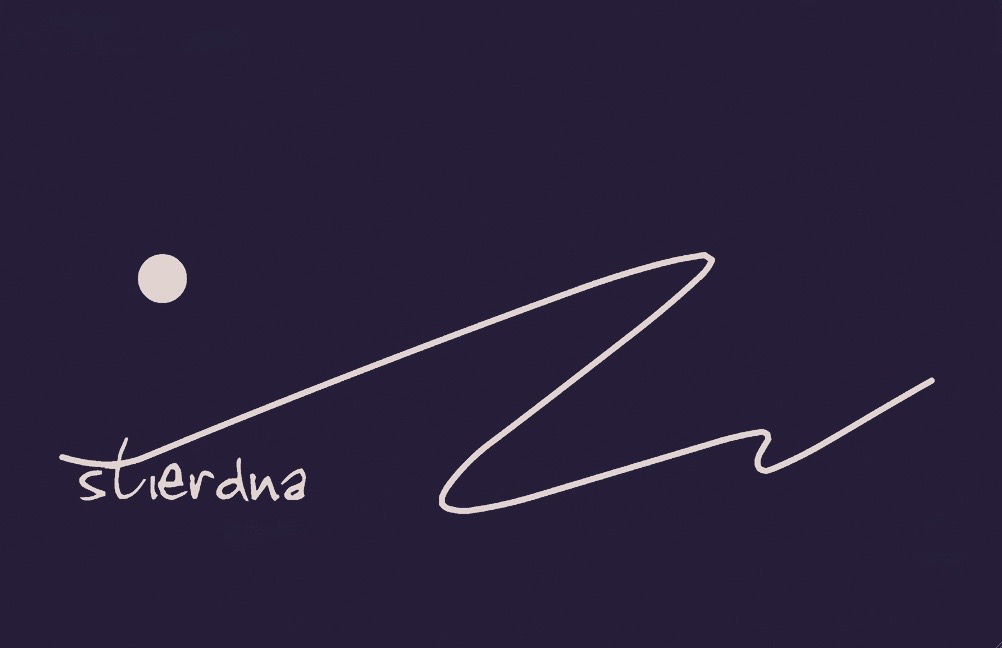 